关于开展2022年北京大学医学教育研究培训的通知为支持教师顺利开展医学教育研究，促进教师教学研究能力的提升，创新教育教学改革实践与合作交流，医学教育研究所开设“促进医学教育改革，研究赋能实践”医学教育研究培训项目。通过理论授课、案例教学、实战模拟等多种形式，促进教师提升教育教学研究能力与教学学术水平，同时，通过教育教学研究助力教育教学改革实践。欢迎对教育教学研究感兴趣的老师积极参加！具体安排如下：一、培训主题促进医学教育改革，研究赋能实践二、培训时间与形式时间：3月底至4月底。 形式：网络课程、在线讲座与工作坊。三、课程体系本次培训分为三个模块，分别为医学教育研究基础、医学教育研究设计与方法、医学教育研究课题申报书与论文撰写，具体如下：*具体日程安排将具体通知，有兴趣参加者请先报名。四、核心师资培训师资团队由教育学、医学教育及基础、临床、护理等专业的专家教师共同组成。五、报名方式 请点击以下网址或扫描二维码进行培训项目报名，并加入教学研究培训微信群。具体培训日程将根据疫情情况进行安排，并提前在群内发布通知。网  址：https://www.wjx.cn/vj/tKqy5Vy.aspx二维码：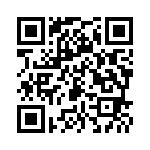 报名截止时间：2022年3月25日17:00六、相关要求网络课程将通过“医学教育教师共享学习平台”（http://medu.medcome.cn/cms/）进行学习，报名成功后将开通学习权限。全程参加培训的学员可获得培训证书。参加工作坊的学员需提前提交相应作业。七、联系方式联系人：侯老师、刘老师电  话：82805509、82805567邮  箱：medu@bjmu.edu.cn北京大学医学教育研究所2022年3月18日模块一  价值起点：医学教育研究基础（时间：3月底—4月8日）学习目标：了解国内外医学教育研究现状与趋势；熟悉医学教育基本理论及其应用，掌握文献综述的基本思路与方法；能结合自身情况选择有意义的医学教育研究问题；能确定一个有价值和创新性的研究选题。模块一  价值起点：医学教育研究基础（时间：3月底—4月8日）学习目标：了解国内外医学教育研究现状与趋势；熟悉医学教育基本理论及其应用，掌握文献综述的基本思路与方法；能结合自身情况选择有意义的医学教育研究问题；能确定一个有价值和创新性的研究选题。课程内容教育研究：医学教育实施的基础课程内容如何做好大学教学学术研究？课程内容医学教育理论发展与文献综述课程内容文献综述撰写方法与技巧课程内容案例教学工作坊一：医学教育研究选题路径与方法模块二  路径设计：医学教育研究设计与方法（时间：4月11—20日）学习目标：掌握定量研究、质性研究等的设计要点；能针对所研究选题进行科学、规范可行的研究设计。模块二  路径设计：医学教育研究设计与方法（时间：4月11—20日）学习目标：掌握定量研究、质性研究等的设计要点；能针对所研究选题进行科学、规范可行的研究设计。课程内容医学教育研究方法与研究设计课程内容如何充分运用教育教学数据开展研究？课程内容医学教育质性研究方法的应用课程内容医学教育研究中的伦理审查课程内容辅导小课堂：SPSS、Nvivo等数据分析工具的使用课程内容案例教学工作坊二：探访案例中的医学教育定量研究与质性研究模块三  成果凝练：医学教育研究课题申报书与论文撰写（时间：4月底）学习目标：掌握撰写课题申请书与医学教育研究论文的写作要点、思路；结合具体案例，尝试评价课题申请书与论文；结合自己的选题，撰写科学规范的课题申请书与研究论文。模块三  成果凝练：医学教育研究课题申报书与论文撰写（时间：4月底）学习目标：掌握撰写课题申请书与医学教育研究论文的写作要点、思路；结合具体案例，尝试评价课题申请书与论文；结合自己的选题，撰写科学规范的课题申请书与研究论文。课程内容课题申请书的撰写课程内容医学教育研究论文的撰写与投稿课程内容案例教学工作坊三：课题申请书与论文的撰写